Муниципальное бюджетное образовательное дошкольное учреждение «Кортузский детский сад»Ширяева Ольга Леонидовна-воспитатель младшей группы Развлечение в младшей группе «Праздник мыльных пузырей»Цель: - формирование представления о мыльных пузырях как явлениях природы и социальной жизни людей- создание благоприятного эмоционального состояния у детей;- развитие интереса к экспериментальной деятельности.Задачи:- Познакомить детей с технологией надувания и вариантами пускания мыльных пузырей- Создать волшебную атмосферу, доставить радость и хорошее настроение- Упражнять детей в прыжках, беге.Предварительная работа: разучивание стихотворений  про мыльные пузыри, рассматривание иллюстраций с мыльными пузырями. Чтение сказок. Надувание мыльных пузырей. Готовые формы воздушных шаров.Оборудование: Костюм Клоуна для взрослого;-;- 4 обруча (красный, жёлтый, синий, зелёный);- 2 шарика;- Картинки к словесной игре (пузырь, апельсин, мандарин, яблоко, рыбка, глобус, мячик, телефон, магнитофон, солнце, колесо);- 2 флакона мыльных пузырей для ведущей и Клоуна;Ответственные: музыкальный руководитель: Шуднева С.Н., Ширяева О.Л.Участники: дети младшей группы.Ход:(Дети выходят под веселую музыку.. Их встречает Клоун Клёпа)Клоун Клёпа: Здравствуйте, детишки, девчонки и мальчишки! К вам приехал в детский сад, Всех вас видеть очень рад! Будем веселиться, прыгать и резвиться?Дети: Да!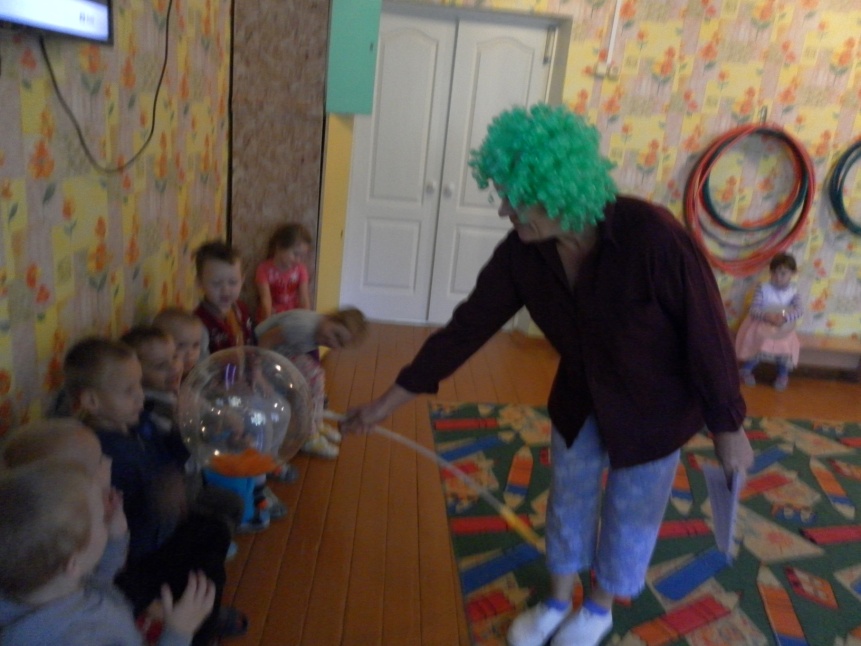 Клоун Клёпа: Я приглашаю вас, ребята, на праздник «Мыльных Пузырей». Но попасть на этот праздник можно только на самолёте. Вы готовы отправиться в полёт?Дети: Да!ПРОВОДИТСЯ МУЗЫКАЛЬНАЯ ИГРА «САМОЛЁТИКИ»Клоун Клёпа: Ну, вот мы и прилетели на праздник!А сейчас ответьте звонче,Кто умеет хлопать громче, Не жалея пальчики Девочки иль мальчики?ПРОВОДИТСЯ ИГРА «КТО ГРОМЧЕ?»Клоун Клепа: А потопать не хотите ли?Дети: Хотим!Клоун Клёпа: Мальчики пусть не скучают, Громко топать начинают! (Топают мальчики)Клоун Клепа: А теперь задорно, громко топай, каждая девчонка! (Топают девочки.) Ну вот, повеселились, а теперь давайте поиграем!ПРОВОДИТСЯ ИГРА «РАЗДУВАЙСЯ, ПУЗЫРЬ» 3 разаВедущая: Молодцы ребята! А хотите поиграть с разноцветными шариками?ПРОВОДИТСЯ ИГРА «СОБЕРИ ШАРИКИ В ОБРУЧИ»(Клоун и воспитатель раскладывают 4 обруча (красный, синий, зелёный и жёлтый, разбрасывает разноцветные шары. Дети собирают шары и раскладывают их в обручи по цвету. Взрослые следят, чтобы дети правильно выполняли задание, уточняет цвет шариков).Клоун Клёпа: Ребята, молодцы! Справились с заданиями!Посмотрите, что у меня есть! У меня есть шарик!Мы его сейчас надуем, по команде «Лови» отпустим и кто первый поймает шарик, тот победитель.ПРОВОДИТСЯ ИГРА «ШУСТРЫЙ ШАРИК»(Траектория полета непредсказуема – шар выписывает странные фигуры в воздухе, что несказанно веселит малышей)Ведущая: Молодцы, ребята! Хорошо поиграли. А теперь давайте танцевать!ТАНЕЦ – ИГРА «ТРИ ХЛОПКА»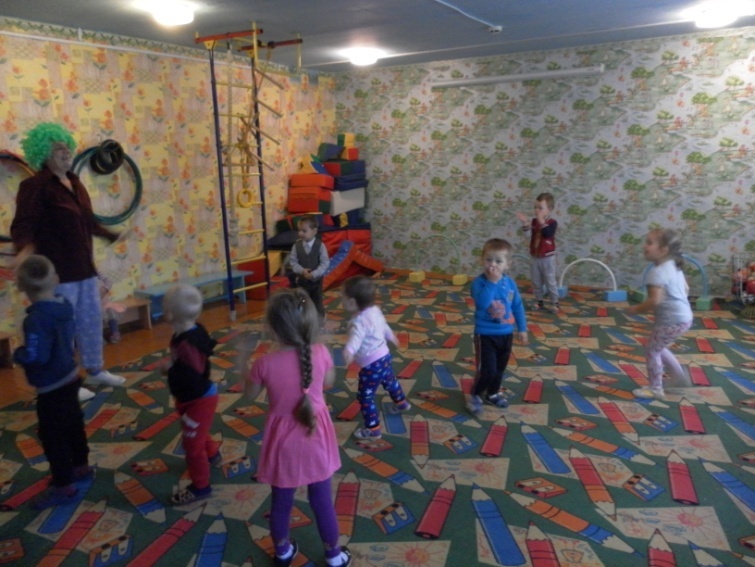 Клоун Клёпа: Ребята, на что похож мыльный пузырь?ПРОВОДИТСЯ СЛОВЕСНАЯ ИГРА «НА ЧТО ПОХОЖ ПУЗЫРЬ?Клоун Клёпа: Мыльный пузырь похож на апельсин?Дети: ДаКлоун Клёпа: А он похож на мандарин?Дети: Да.Клоун Клёпа: А на яблоки в саду?Дети: Да.Клоун Клёпа: А на рыбку, там в пруду?Дети: Нет.Клоун Клёпа: Он похож на шар земной.Дети: Да.Клоун Клёпа: А на мячик надувной?Дети: Да.Клоун Клёпа: А он похож на телефон?Дети: Нет.Клоун Клёпа: А большой магнитофон?Дети: Нет.Клоун Клёпа: Круглый он, как солнце в небе?Дети: Да.Клоун Клёпа: И как колесо на велосипеде?Дети: Да.Клоун Клёпа: Какие же вы все молодцы! А теперь пора поиграть с мыльными пузырями.ПРОВОДИТСЯ ИГРА С МЫЛЬНЫМИ ПУЗЫРЯМИВоспитатель и Клоун Клёпа дуют мыльные пузыри, а дети ловят. раздают детям мыльные пузыри и все вместе с детьми дуют их под музыку.Клоун Клёпа: Вот, пришла пора прощаться А в подарок поскорейРазбирайте вы флаконы.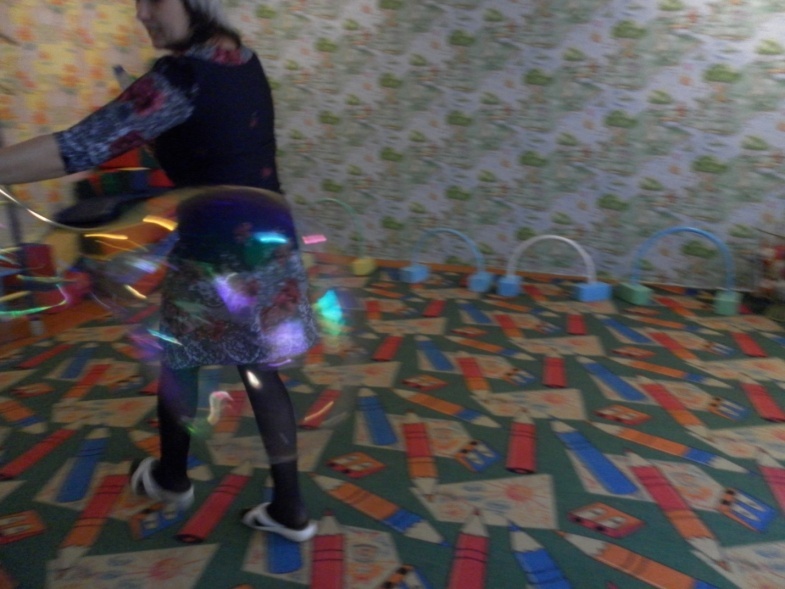 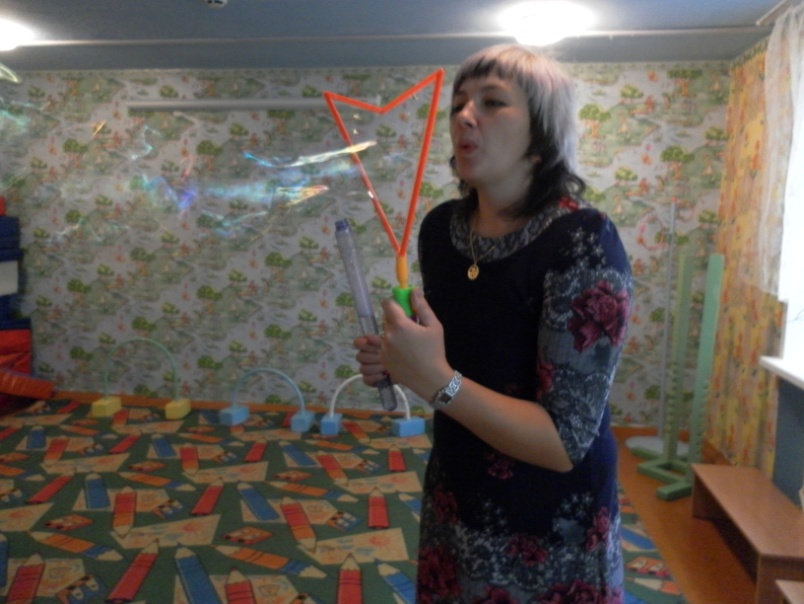 Ведущая: Спасибо, Клёпа! Нам пришла пора прощаться,До свидания!(Дети разбирают подарки, под музыку «Самолётики» «летят» на свои участки).Самоанализ мероприятия  «Праздник мыльных пузырей»Цель: - формирование представления о мыльных пузырях как явлениях природы и социальной жизни людей- создание благоприятного эмоционального состояния у детей;- развитие интереса к экспериментальной деятельности.Задачи:- Познакомить детей с технологией  надувания и вариантами пускания мыльных пузырей- Создать волшебную атмосферу, доставить радость и хорошее настроение- Упражнять детей в прыжках, беге.Предварительная работа: разучивание стихотворений  про мыльные пузыри, рассматривание иллюстраций с мыльными пузырями. Чтение сказок. Надувание мыльных пузырей. Готовые формы воздушных шаров.Оборудование: Костюм Клоуна для взрослого;;- 4 обруча (красный, жёлтый, синий, зелёный);- 2 шарика;- Картинки к словесной игре (пузырь, апельсин, мандарин, яблоко, рыбка, глобус, мячик, телефон, магнитофон, солнце, колесо); - 2 флакона мыльных пузырей для ведущей и Клоуна;Ответственные: музыкальный руководитель: Шуднева С.Н., Ширяева О.Л.Участники: дети младшей группы.В младшей группе нашего детского сада прошло развлечение «Праздник мыльных пузырей» Игровые упражнения, конкурсы, экспериментальная деятельность позволили сделать его весёлым, интересным и познавательным. Но больше всего радужным мыльным пузырям радовались дети. Светлана  Николаевна сумела эмоционально заинтересовать малышей, вызвать в них своими действиями чувства восторга, восхищения, радости.Во время самого яркого и переливающегося всеми цветами радуги праздника дети получили массу положительных эмоций и подзарядились хорошим настроением на целый день.Праздник получился весёлый, забавный, энергичный. Дошколята, в течение всего дня продолжали веселье с мыльными пузырями .